Maria MustermannMusterstraße 12312345 Musterstadtmaria@mustermann.de0171 23456789Radiosender 123.45Name NachnameStraße 12312345 MusterstadtMusterstadt, 14.06.2022 Motivationsschreiben für ein RedaktionspraktikumSehr geehrte Damen und Herren,schon zu Schulzeiten habe ich gerne Geschichten geschrieben und erzählt. Aus dieser Leidenschaft heraus entschied ich mich für ein Studium in den Fächern Germanistik und Sprachwissenschaften. Meine hier erlernten Fähigkeiten möchte ich durch ein Redaktionspraktikum bei Ihnen nun vertiefen und erweitern. Ihr Unternehmen ist in dieser Angelegenheit der beste Partner für mich. Der Name Ihres Radiosenders 123.45 besitzt einen hohen journalistischen Ruf. Ihre Themen und die Art der Berichterstattung gefallen mir sehr gut und entsprechen meiner Vorstellung von Journalismus.In meinem bisherigen Studienverlauf konnte ich bereits einiges über die verschiedenen Typen von Journalismus lernen. In Seminaren über Fernsehen, Print und Hörfunk sammelte ich erste praktische Erfahrungen durch das Verfassen von eigenen Texten oder die Erstellung eines kleinen Filmbeitrages. Doch auch wenn mir diese beiden Aufgaben viel Freude bereiteten, den meisten Spaß hatte beim Hochschulradio. Am Mikrofon habe ich mich direkt wohl gefühlt. Deshalb ist es mein Ziel, in diesem Bereich Fuß zu fassen und erste praktische Erfahrungen bei Ihnen zu sammeln. Ich möchte Ihr Team gerne mit meiner neugierigen und aufgeschlossenen Art unterstützen. Zu meinen persönlichen Stärken zählten schon immer eine hohe Kommunikations- und Teamfähigkeit. Durch meine sehr guten Englisch- und guten Spanischkenntnisse sind auch internationale Gespräche kein Problem. Ein Praktikum ist meinerseits ab dem 01.03.2018 drei- bis sechsmonatig möglich. Ich freue mich sehr über eine positive Rückmeldung und die Einladung zu einem persönlichen Gespräch, um Ihnen mehr von mir zu erzählen.Mit freundlichen Grüßen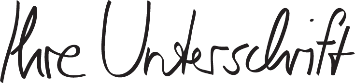 Maria Mustermann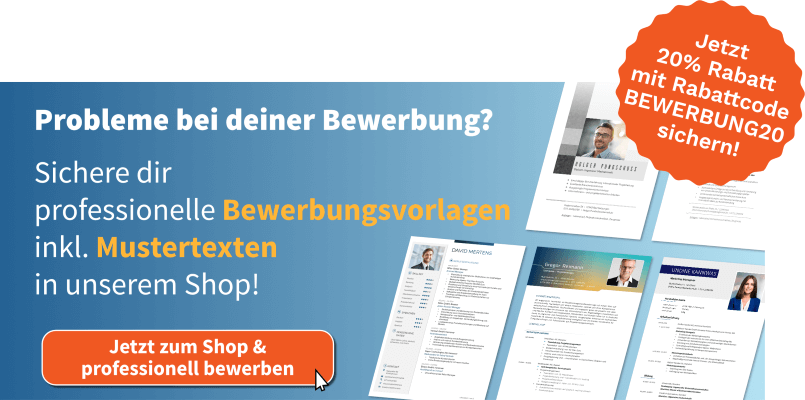 https://shop.bewerbung.net/products/praktikumspaket